Title of your paper in lowercaseFirstname Surname , Firstname Surname, and Firstname Surname AbstractInsert here a 150 word abstract text...Keywords: keyword 1, keyword 2, keyword 3, keyword 4.IntroductionLorem ipsum dolor sit amet, consectetur adipiscing elit. Nullam lacus velit, interdum eget faucibus at, elementum quis magna. Pellentesque vitae consectetur tellus. Nullam sagittis urna id libero ullamcorper quis suscipit odio porttitor. Nulla tempus scelerisque urna quis tincidunt. In hac habitasse platea dictumst.Duis convallis est quis arcu posuere tristique facilisis purus posuere. Nullam commodo tortor quis nisi tristique dignissim. Donec et est eu justo vulputate volutpat pharetra sit amet orci. Donec vitae hendrerit dolor. Aenean pellentesque metus a diam sollicitudin euismod.Figure 1. Title of the figure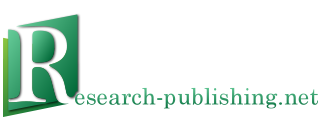 Curabitur tristique condimentum pulvinar. Morbi quis elit sapien. Etiam adipiscing tempus nulla sit amet sodales. Etiam consequat libero ac mauris ultricies rhoncus semper leo pulvinar. Table 1. All tables should be in an editable formatNunc pretium fringilla dui in luctus. In viverra, mi et convallis laoreet, augue libero cursus nisl, vitae molestie lectus dui sed dolor. Integer vulputate tempus nibh at dignissim. MethodLorem ipsum dolor sit ametLorem ipsum dolor sit amet, consectetur adipiscing elit. Nullam lacus velit, interdum eget faucibus at, elementum quis magna. Sed in nibh id eros vulputate malesuada ut eu libero. Phasellus ac eleifend odio. Maecenas ipsum arcu, pulvinar sit amet cursus vitae, fringilla vitae felis.Lorem ipsum dolor sit ametVivamus scelerisque porta placerat. Sed eget lectus neque. Nunc dignissim adipiscing arcu eget ultricies. Sed vitae arcu auctor mauris laoreet mattis. Donec ac mattis arcu. Aliquam vitae lectus tellus, non sagittis quam. Maecenas cursus sem eu nunc sodales et feugiat purus accumsan.Results and discussionCurabitur tristique condimentum pulvinar. Morbi quis elit sapien. Etiam adipiscing tempus nulla sit amet sodales. Etiam consequat libero ac mauris ultricies rhoncus semper leo pulvinar. Nunc pretium fringilla dui in luctus. In viverra, mi et convallis laoreet, augue libero cursus nisl, vitae molestie lectus dui sed dolor. Integer vulputate tempus nibh at dignissim. Mauris at tincidunt est. In blandit placerat est, quis dictum justo ornare vel. Maecenas eu est vel augue dapibus aliquam sit amet quis ligula. Nullam sed dolor ipsum.ConclusionsCurabitur tristique condimentum pulvinar. Morbi quis elit sapien. Etiam adipiscing tempus nulla sit amet sodales. Etiam consequat libero ac mauris ultricies rhoncus semper leo pulvinar. Nunc pretium fringilla dui in luctus. In viverra, mi et convallis laoreet, augue libero cursus nisl, vitae molestie lectus dui sed dolor. Integer vulputate tempus nibh at dignissim.AcknowledgementsI/We would like to thank… non-author contribution, funding, etc.Supplementary materials (if relevant)Supplementary materials (e.g. appendices), not included in the paper, can be hosted by Research-publishing.net, though authors might alternatively like to consider uploading their data collection materials to the IRIS database. IRIS (Instruments for Research into Second Languages) is an online repository for data collection materials used for second language research. Please see here for more information and to upload.Supplementary materials should be referred to in the text and listed here. Please note that these are looked at by the editors but are not copy-edited or formatted by Research-publishing.net.ReferencesCitations in the text should follow the referencing style used by the American Psychological Association 6th Edition. (http://www.apastyle.org/)All available DOIs should be given in URL format, e.g. https://doi.org/10.14705/….About the authorAuthor #1 is… followed by 50 words maximum about the author.Author #2…CurabiturCondimentumEtiam10225